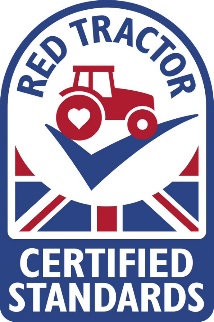 Name of Producer:________________________________________________________________Address:_______________________________________________________________________________________________________________________________________________________Assurance Scheme Number:________________________________________________________Name of person who transports livestock:_____________________________________________Address:_____________________________________________________________________________________________________________________________________________________________________________________________________________________________________I am a member of the following assurance scheme: Red Tractor           QMS              FAWL           and can confirm that the vehicle used was inspected as part of the farm assurance inspection.Assurance Scheme Number:________________________________________________________I, confirm that I transport livestock for the above named Red Tractor member not for hire or reward. I have understood and will comply with (EC) No 1/2005 on the protection of animals during transport and the Red Tractor Standards. Signed: _________________________________________________________________________Date:___________________________________________________________________________Producer’s Signature: _______________________________________________________________Date:_____________________________________________________________________________DISCLAIMERAny false information provided may invalidate both the assurance status of the vehicle owners stock and those transported, along with possible infringements of excise rules.